2020年第三十一屆全國佛學論文聯合發表會觀察員個人報名表（報名表可自行影印使用）辦理日期：2020年9月26日(六)※下列各欄請務必填寫，方便後續作業，感謝您的合作! 姓  名（出家眾請填寫俗名）法  名  僧 俗E-mail聯絡方式電話：手機：電話：手機：地　址服務機構或就讀學校用餐調查(請打勾ｖ)□用午餐□不用午餐□用午餐□不用午餐說明：1.觀察員報名截止日期：延長至2020年8月30日(星期日)，逾期恕不受理。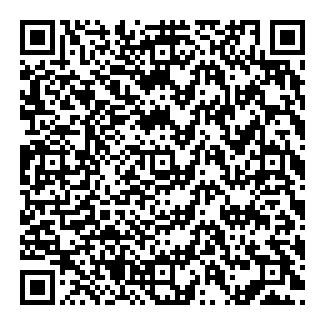 2.為確保您的權利，E-mail報名後，若未收到回覆，請再來電確認。3.相關訊息及論文下載請至全國佛學聯合發表會官網：https://reurl.cc/62aWZ64.聯絡人：佛光大學佛教學院 林珆珮電話：(03)987-1000 轉 27201 E-mail：fgubuddhist99@gmail.com地址：26247宜蘭縣礁溪鄉林美村林尾路160號 佛光大學雲水軒備註1：議程如有異動，以現場公告為主。備註2：此次會議不提供交通接駁及住宿招待，請自行前往會場，如需住宿者請提前致電本校「百萬人興學紀念館」訂房，參閱網站：http://guesthouse.fgu.edu.tw※為響應環保，請自備環保餐具、杯子。說明：1.觀察員報名截止日期：延長至2020年8月30日(星期日)，逾期恕不受理。2.為確保您的權利，E-mail報名後，若未收到回覆，請再來電確認。3.相關訊息及論文下載請至全國佛學聯合發表會官網：https://reurl.cc/62aWZ64.聯絡人：佛光大學佛教學院 林珆珮電話：(03)987-1000 轉 27201 E-mail：fgubuddhist99@gmail.com地址：26247宜蘭縣礁溪鄉林美村林尾路160號 佛光大學雲水軒備註1：議程如有異動，以現場公告為主。備註2：此次會議不提供交通接駁及住宿招待，請自行前往會場，如需住宿者請提前致電本校「百萬人興學紀念館」訂房，參閱網站：http://guesthouse.fgu.edu.tw※為響應環保，請自備環保餐具、杯子。說明：1.觀察員報名截止日期：延長至2020年8月30日(星期日)，逾期恕不受理。2.為確保您的權利，E-mail報名後，若未收到回覆，請再來電確認。3.相關訊息及論文下載請至全國佛學聯合發表會官網：https://reurl.cc/62aWZ64.聯絡人：佛光大學佛教學院 林珆珮電話：(03)987-1000 轉 27201 E-mail：fgubuddhist99@gmail.com地址：26247宜蘭縣礁溪鄉林美村林尾路160號 佛光大學雲水軒備註1：議程如有異動，以現場公告為主。備註2：此次會議不提供交通接駁及住宿招待，請自行前往會場，如需住宿者請提前致電本校「百萬人興學紀念館」訂房，參閱網站：http://guesthouse.fgu.edu.tw※為響應環保，請自備環保餐具、杯子。說明：1.觀察員報名截止日期：延長至2020年8月30日(星期日)，逾期恕不受理。2.為確保您的權利，E-mail報名後，若未收到回覆，請再來電確認。3.相關訊息及論文下載請至全國佛學聯合發表會官網：https://reurl.cc/62aWZ64.聯絡人：佛光大學佛教學院 林珆珮電話：(03)987-1000 轉 27201 E-mail：fgubuddhist99@gmail.com地址：26247宜蘭縣礁溪鄉林美村林尾路160號 佛光大學雲水軒備註1：議程如有異動，以現場公告為主。備註2：此次會議不提供交通接駁及住宿招待，請自行前往會場，如需住宿者請提前致電本校「百萬人興學紀念館」訂房，參閱網站：http://guesthouse.fgu.edu.tw※為響應環保，請自備環保餐具、杯子。說明：1.觀察員報名截止日期：延長至2020年8月30日(星期日)，逾期恕不受理。2.為確保您的權利，E-mail報名後，若未收到回覆，請再來電確認。3.相關訊息及論文下載請至全國佛學聯合發表會官網：https://reurl.cc/62aWZ64.聯絡人：佛光大學佛教學院 林珆珮電話：(03)987-1000 轉 27201 E-mail：fgubuddhist99@gmail.com地址：26247宜蘭縣礁溪鄉林美村林尾路160號 佛光大學雲水軒備註1：議程如有異動，以現場公告為主。備註2：此次會議不提供交通接駁及住宿招待，請自行前往會場，如需住宿者請提前致電本校「百萬人興學紀念館」訂房，參閱網站：http://guesthouse.fgu.edu.tw※為響應環保，請自備環保餐具、杯子。